Child Sexual Exploitation Risk Questionnaire (CSERQ4)Guidance Notes.This form is to be used by agencies that have ‘time limited’ contact with children under the age of 18, to help them quickly identify children at risk of sexual exploitation. For professionals not on the list below, it is expected that you use the full SERAF document: 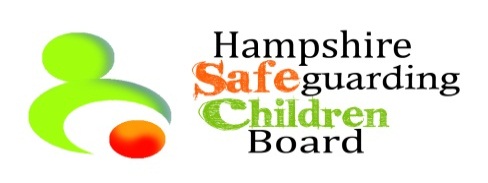 http://www.hampshiresafeguardingchildrenboard.org.uk/user_controlled_lcms_area/uploaded_files/SERAF%20Risk%20Assessment%20Form%20UPDATED%20Sept%202015%20%282%29.docListED staff 				          Opticians		Condom distributers    Paramedics/ Ambulance service 	Dentists 		GP’s / OOH’s servicePharmacists 				111 Service  		PoliceIf a child between the ages of 10 – 17 presents to your service with one or more of the following a short CSERQ4 needs to be completed (overleaf). Contraception or STI testing/treatment (including emergency contraception/pregnancy testing)PregnancyDrug or alcohol problems or overdoseSelf-harmDisclosure of sexual assault or sexual activity that raises concernDomestic violence in the homePlease ask questions 1- 4 as a minimum. If you are able to complete the fuller risk assessment with the child, please do so. You may like to introduce the questions: "I would like to ask you some questions to check that you are safe and no one is harming you or pressurising you to have sex." *Children under 13 years of age cannot consent to sexual activity- refer to child protection procedures.*Have you considered if the child has capacity to consent to sexual activityAugust 2016Child Sexual Exploitation Risk Questionnaire (CSERQ4)OUTCOME If the child has answered ‘yes’ to one or more of questions 1-4   then a referral should be made to Children Services as this indicates that the child is at risk of, or experiencing child sexual exploitation. Please note that to make a referral to Children Services you will need to obtain the child’s name, DOB and address.A referral can be made to Hampshire Children Services via telephone on 01329 225379 or email from a SECURE E-Mail e.g. NHS Mail to csprofessional@hants.gcsx.gov.uk, including a copy of this form. Name and Designation of staff member completing this formCSER 4 Questions YesNo1Have you ever stayed out overnight or longer without permission from your parent(s) or guardian?2How old is your boyfriend/ girlfriend or the person(s) you have sex with?Age of partner ______     Age of client/patient ______  Age difference ______If age difference is 4 or more years then tick ‘YES’3Does your boyfriend/ girlfriend or the person(s) you have sex with stop you from doing things you want to do?4Thinking about where you go to hang out, or to have sex. Do you feel unsafe there or are your parent(s) or guardian worried about your safety?Childs NameAddressDate of BirthName:Signature: Position: Organisation:Date:Address:  Telephone Number: